20 Port Gigabit Managed Ethernet PoE Switch【Product Description】SY-16G2G2SMP is 20-Ports Gigabit Managed PoE Switch . It adopts High-Quality and High-Speed Network IC and the most stable PoE Chip. The PoE port meets the IEEE802.3af or IEEE802.3at standard. This model can provide seamless connection for 10/100/1000M Ethernet, and the PoE power port can automatically detect and power the powered devices that comply with the IEEE802.3af or IEEE802.3at standards. The Non-PoE devices are forcibly powered and only transmit data.【Features】16 x 10/100/1000Mbps auto-sensing PoE Ports, 2 x 10/100/1000Mbps Ethernet Uplink Ports, 2 x Gigabit SFP Uplink Ports,	1 x Console PortSupport IEEE802.3/IEEE802.3i/IEEE802.3u/IEEE802.3ab/IEEE802.3zCompatible with IEEE802.3at (30W) and IEEE802.3af (15.4w)Ethernet port supports 10/100/1000M adaptivePanel indicator monitoring the status and help failure analysisFanless design, Natural Cooling, 1U Rack MountSupport 802.1x port authentication, support AAA authentication, support TACACS+ authenticationSupport WEB, TELNET, CLI, SSH, SNMP, RMON managementSupport PoE Power Management, PoE watch dogSurge Protection: General 4KV, Differential 2KV, ESD 8KV air, 6KV contact【Application Environment】Metropolitan area fiber broadband network: telecommunications, cable TV, network system integration, etc., network operators.Broadband private network: Suitable for financial, government, oil, railway, electric power, public security, transportation, education and other industries.Multimedia transmission: image, voice, data integrated transmission, suitable for remote teaching, conference TV, videophone and other applications.Real-time monitoring: simultaneous transmission of real-time control signals, images, data【Technical parameters】【Software function】4【Product Picture】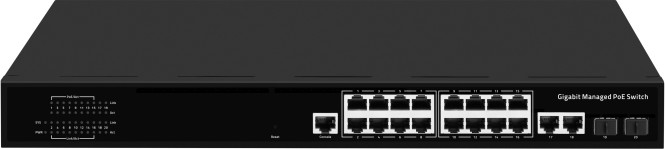 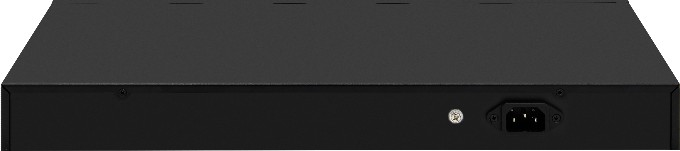 【Product Structure】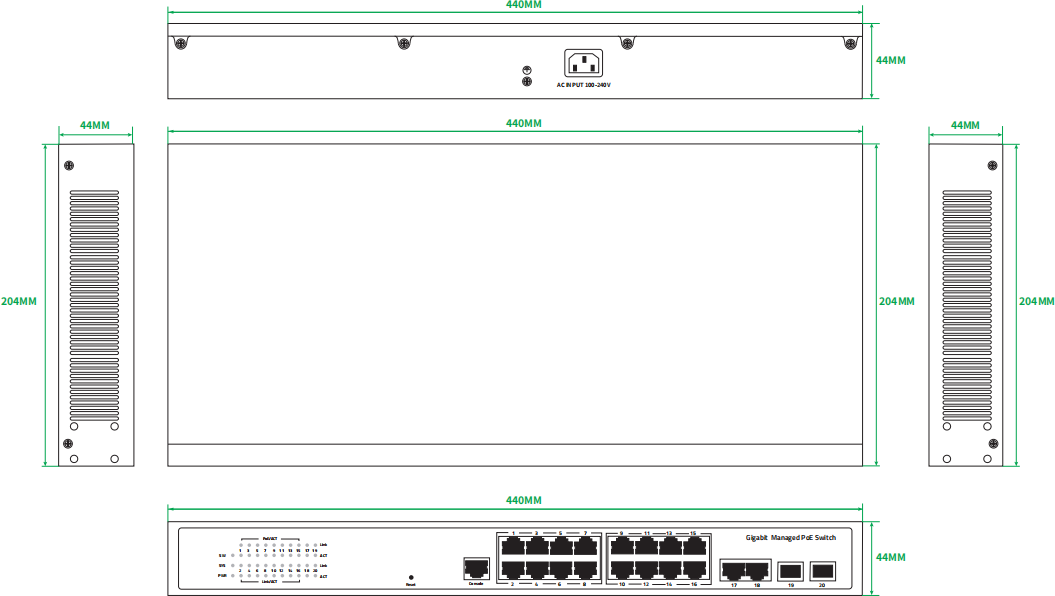 Input/output PortInput/output PortAC INPUTAC100-240V，50/60HzEthernet Port16 * 10/100/1000Mbps PoE Port 2* 10/100/1000Mbps Uplink Port 2* 1000Mbps SFP Port1 * RJ45 Console PortPerformancePerformanceBandwidth40GbpsPacket Forwarding rate29.76MppsDDR SDRAM128MBFlash Memory16MBPacket Buffer Memory4MMAC Address8KJumbo frame9.6KbytesVLANs4096StandardStandardNetwork ProtocolsIEEE 802.3：Ethernet MAC Protocol IEEE 802.3i：10BASE-T EthernetIEEE 802.3u：100BASE-TX Fast Ethernet IEEE 802.3ab：1000BASE-T Gigabit EthernetIEEE 802.3z：1000BASE-X Gigabit Ethernet (optical fiber)IEEE 802.3ad：Standard method for performing link aggregation IEEE 802.3x：Flow controlIEEE 802.1ab： LLDP/LLDP-MED (Link Layer Discovery Protocol)IEEE 802.1p：LAN Layer QoS/CoS Protocol Traffic Prioritization(Multicast filtering function) IEEE 802.1q：VLAN Bridge OperationIEEE 802.1x：Client/Server Access Control and Authentication Protocol IEEE 802.1d：STPIEEE 802.1s：MSTP IEEE 802.1w：RSTPPoE protocolIEEE802.3af （15.4 W） IEEE802.3at （30 W）Industry StandardEMI: FCC Part 15 CISPR (EN55032) class A EMS: EN61000-4-2 (ESD)、EN61000-4-4 (EFT)、EN61000-4-5 (Surge)Network Media10BASE-T: Cat3、4、5 or above UTP(≤100 M)100BASE-TX: Cat5 or above UTP(≤100 M)1000BASE-TX: Cat5 or above UTP(≤100 M)Fiber MediumMulti-mode Fiber: 50/125、62.5/125、100/140um Single-mode Fiber: 8/125、8.7/125、9/125、10/125umCertificationCertificationSafety CertificateCE、RoHSEnvironmental standardsEnvironmental standardsWorking EnvironmentOperating temperature: -10~50°C Storage temperature: -40~70°COperating Humidity: 10%~90%, No condensation Storage Humidity: 5%~90%, No condensationFunction indicationFunction indicationIndicatorPWR, SYS, PoE/ACT, Link/ACTPWR（Power Indicator）Lighting：Powered Un-Light：No PowerSYS（System Indicator）Flashing: System Start-up Lighting: System RunningPoE/ACTLighting：PoE on Un-Light：PoE offLink/ACTLighting: Link connection Flashing: Data transmission Un-Light: Link disconnectResetShort press restart, long press 5 seconds to restore factory SettingsPhysical specificationsPhysical specificationsProduct InformationProduct Dimensions: 440*204*44mm Package Dimensions: 500*290*85mm Product N.W: 2.78KGProduct G.W: 3.44KGPacking InformationCarton Dimensions: 520*445*310mm Packing Qantity: 5 pcsPacking weight: 18.2KGVoltageInput Voltage: AC100-240V/50-60Hz Power supply: 52V5.76APacking listEthernet switch: 1 SetInstruction manual: 1 PCSCertificate, warranty card: 1 PCSPower cord: 1PCSSerial cable: 1PCSRack ear: 1 PairsOrder InformationOrder InformationSY-16G2G2SMP20 Port Gigabit Managed Ethernet PoE SwitchBasic functionSupport hardware watchdog, factory reset, system and port LEDBasic functionSupport global information, statistical information, log informationBasic functionSupport User management, alarm management, configuration managementBasic functionSupport Port rate, duplex, flow control, maximum frame length configurationBasic functionSupport Port mirroring, port speed limit, port energy savingPoE functionSupport PoE time managementPoE functionSupport PoE automatic monitoring / PoE WatchdogPoE functionSupport PoE port power configurationVLANSupport 4K VLANVLANSupport 802.1Q VLAN，baesd on port VLANVLANSupportAccess、Trunk、Hybrid VLAN modeVLANSupport GVRP (VLAN registration protocol)VLANSupport MAC VLAN 、IP VLANVLANSupport Voice VLANMACSupport MAC address automatic learning and agingMACSupport Static, dynamic, filtered address tableSecurity featuresPassword protectionSecurity featuresSupport Restrict user access based on port number, IP address, MAC addressSecurity featuresSupport HTTPS、SSH V1/V2Security featuresSupport VLAN-IP-MAC-PORT bindingSecurity featuresSupport ARP detection, IP source protection, DoS protectionSecurity featuresSupport DHCP Snooping、DHCP Attack protectionSecurity featuresSupport 802.1X CertificationSecurity featuresSupportAAA (Authentication, Authorization, Accounting), Support RADIUS protocalSecurity featuresSupport Port security, port isolationAccess controlSupport L2(Layer 2)～L4(Layer 4) Packet filtering functionSupport Port mirroring, flow rate limiting, QoS remarkingQOSSupport 8 port queuesQOSSupport Port priority, 802.1P priority, DSCP priorityQOSSupport SP, WRR Priority scheduling algorithmSpanning treeSupport STP(IEEE 802.1d), RSTP(IEEE 802.1w) and MSTP(IEEE 802.1s) protocalSpanning treeSupport Multi-instance, Support Aggregate interfaceSpanning treeSupport	BPDU protectionMulticastSupport IGMP v1/v2/v3 SnoopingMulticastSupport MLD v1/v2 SnoopingMulticastSupport Layer 2 multicast fast leave mechanism, querierMulticastSupport Layer 2 IPv4 static multicastMulticastSupport Layer 2 IPv6 static multicastMulticastSupport IGMP v1/v2/v3 Layer 3 multicastStorm suppressionSupport multicast suppressionStorm suppressionSupport broadcast storm suppressionStorm suppressionSupport unknown unicast suppressionRing protectionSupport Ring protectionLink AggregationSupport Static AggregationLink AggregationSupport LACP Dynamic AggregationLink AggregationSupport based on IP, MAC, mixed load-balancing modesLink AggregationMaximum support 8 aggregation groups (8 ports per aggregation group)IPv6Support IPv6 Ping、IPv6 Traceroute、IPv6 TelnetIPv6Support IPv6 SSHIPv6Support IPv6 HTTP 、IPv6 HTTPSManagement and MaintenanceSupport WEB Management (HTTP、HTTPS)Management and MaintenanceSupport CLI (Telnet, SSH V1/V2, Local serial port)Management and MaintenanceSupport SNMP V1/V2/V3Management and MaintenanceSupport RMON V2Management and MaintenanceSupport LLDP Device discoveryManagement and MaintenanceSupport SNTP Time synchronizationManagement and MaintenanceSupport CPU Monitoring, Memory MonitoringSupport System log, classification warningSupport Ping, Traceroute detection, cable detectionSupport WEB Management (HTTP、HTTPS)